TRẠNG NGUYÊN TIẾNG VIỆT LỚP 1 NĂM 2023-2024VÒNG THI ĐÌNHBài 1. Nối 2 ô với nhau để được cặp từ đồng nghĩaBài 2. Điền từCâu 1. Tìm từ viết sai chính tả trong khổ thơ sau:	Cái bàn kể chuyện rừng xanhQuạt nan mang đến gió lành trời sa.	Đồng hồ giọng nói thiết thaNhắc em ngày tháng thường là trôi mau.  (Theo Phan Thị Thanh Nhàn)	Từ viết sai chính tả là……..Câu 2. Các từ “dịu dàng, chói chang, vàng nhạt” có chung vần gì?		Trả lời: vần …………Câu 3. Điền l/n:  ………….ong lanh, ……..iềm vui.Câu 4. Điền từ thích hợp:   Công ……….như núi Thái Sơn.			Nghĩa mẹ như nước trong nguồn chảy ra.  (Ca dao)Câu 5.    Con gấu ………úc.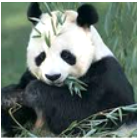 Câu 6. Điền tr/ch:  Những đêm nào …….ăng khuyết		Trông giống con thuyền trôi			Em đi, trăng theo bước		Như muốn cùng đi ……….ơi. (Nhược Thuỷ)Câu 7. Điền s/x:  nhỏ …….íu; ……..in lỗi, tươi …………áng.Câu 8.   con ……….ơi.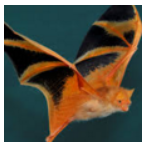 Câu 9. Điền chữ thích hợp:  Ăn quả nhớ kẻ …………ồng cây.Câu 10. Giải câu đố:   Hoa gì vừa mới nêu tên			Nhớ chú bộ đội ngày đêm kiên cường? 				Đáp án: hoa ……..úng.Bài 3. Trắc nghiệmCâu 1. Những câu văn sau miêu tả vẻ đẹp của loài chim nào?
"Mỗi chiếc lông đuôi óng ánh màu xanh sẫm, được tô điểm bằng những đốm tròn đủ màu sắc. Khi giương rộng, đuôi xòe tròn như một cái quạt lớn có đính hàng trăm viên ngọc lóng lánh."
 	 					(Theo Lê Quang Long)a. chim hải âu		b. chim họa mi	c. chim vàng anh		d. chim côngCâu 2. Tên loại quả nào dưới đây không có "ưa"?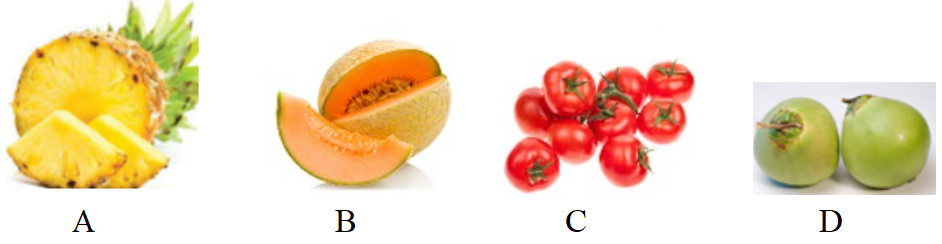 Câu 3. Giải câu đố sau:
      		 Lá gì bay mọi nẻo đường
 	Theo dòng địa chỉ đến muôn phương nhà?a.  lá ổi		b. lá đa		c. lá mía		d. lá thưCâu 4. Những tiếng nào dưới đây có thể ghép được với "màu" để tạo thành từ có nghĩa?a. cầu, anh		b. nhanh, cao		c. sắc, đỏ		d. tròn, vồngCâu 5. Các từ "bình yên, bình minh, xinh xắn" có chung vần gì?a. oan			b. ăt			c. inh			d. inCâu 6. Từ nào sau đây không cùng nhóm nghĩa với các từ còn lại?a. tin cậy		b. tin tưởng		c. tin yêu		d. tin tứcCâu 7. Những tiếng nào trong khổ thơ sau đây có vần "ăng"?
 	"Hoa ban xòe cánh trắng
 	 Lan tươi màu nắng vàng
  	Cánh hồng khoe nụ thắm
  	Bay làn hương dịu dàng."
   			(Theo Nguyễn Bao)a. hồng, hương		b. trắng, nắng		c. tươi, thắm		d. cánh, vàngcâu 8. Vần nào không có trong khổ thơ sau?
    	"Một ngôi sao, chẳng sáng đêm
 	Một thân lúa chín, chẳng nên mùa vàng.
   	  Một người - đâu phải nhân gian?
 	Sống chăng, một đốm lửa tàn mà thôi !"
      				 (Theo Tố Hữu)a. êch			b. ươi			c. ang			d. ăngCâu 9. Từ nào sau đây viết sai chính tả?a. trong sáng		b. sản xuất			c. sinh xôi		d. sâu sắcCâu 10. Từ nào sau đây viết đúng chính tả?a. chậm trạp		b. doanh chại		c.  hoạ xĩ		d. trang trạiHƯỚNG DẪNBài 1. Nối 2 ô với nhau để được cặp từ đồng nghĩaBiển = đại dương;	Hồ Gươm = Hồ Hoàn Kiếm; 	mùa hè = mùa hạ;	oi bức = nóng nựcDễ chịu = thoải mái;	bài hát = ca khúc;	muông thú = thú rừng;	ba má = bố mẹYêu thương = quý mến; 	học sinh = học tròBài 2. Điền từCâu 1. Tìm từ viết sai chính tả trong khổ thơ sau:	Cái bàn kể chuyện rừng xanhQuạt nan mang đến gió lành trời sa.	Đồng hồ giọng nói thiết thaNhắc em ngày tháng thường là trôi mau.  (Theo Phan Thị Thanh Nhàn)	Từ viết sai chính tả là…sa…..Câu 2. Các từ “dịu dàng, chói chang, vàng nhạt” có chung vần gì?		Trả lời: vần ……ang……Câu 3. Điền l/n:  ……l…….ong lanh, …n…..iềm vui.Câu 4. Điền từ thích hợp:   Công …cha…….như núi Thái Sơn.			Nghĩa mẹ như nước trong nguồn chảy ra.  (Ca dao)Câu 5.    Con gấu …tr……úc.Câu 6. Điền tr/ch:  Những đêm nào …tr….ăng khuyết		Trông giống con thuyền trôi			Em đi, trăng theo bước		Như muốn cùng đi ……ch….ơi. (Nhược Thuỷ)Câu 7. Điền s/x:  nhỏ …x….íu; ……x..in lỗi, tươi …s………áng.Câu 8.   con …d…….ơi.Câu 9. Điền chữ thích hợp:  Ăn quả nhớ kẻ ………tr…ồng cây.Câu 10. Giải câu đố:   Hoa gì vừa mới nêu tên			Nhớ chú bộ đội ngày đêm kiên cường? 				Đáp án: hoa …s…..úng.Bài 3. Trắc nghiệmCâu 1. Những câu văn sau miêu tả vẻ đẹp của loài chim nào?
"Mỗi chiếc lông đuôi óng ánh màu xanh sẫm, được tô điểm bằng những đốm tròn đủ màu sắc. Khi giương rộng, đuôi xòe tròn như một cái quạt lớn có đính hàng trăm viên ngọc lóng lánh."
 	 					(Theo Lê Quang Long)a. chim hải âu		b. chim họa mi	c. chim vàng anh		d. chim côngCâu 2. Tên loại quả nào dưới đây không có "ưa"?chọn CCâu 3. Giải câu đố sau:
      		 Lá gì bay mọi nẻo đường
 	Theo dòng địa chỉ đến muôn phương nhà?a.  lá ổi		b. lá đa		c. lá mía		d. lá thưCâu 4. Những tiếng nào dưới đây có thể ghép được với "màu" để tạo thành từ có nghĩa?a. cầu, anh		b. nhanh, cao		c. sắc, đỏ		d. tròn, vồngCâu 5. Các từ "bình yên, bình minh, xinh xắn" có chung vần gì?a. oan			b. ăt			c. inh			d. inCâu 6. Từ nào sau đây không cùng nhóm nghĩa với các từ còn lại?a. tin cậy		b. tin tưởng		c. tin yêu		d. tin tứcCâu 7. Những tiếng nào trong khổ thơ sau đây có vần "ăng"?
 	"Hoa ban xòe cánh trắng
 	 Lan tươi màu nắng vàng
  	Cánh hồng khoe nụ thắm
  	Bay làn hương dịu dàng."
   			(Theo Nguyễn Bao)a. hồng, hương		b. trắng, nắng		c. tươi, thắm		d. cánh, vàngcâu 8. Vần nào không có trong khổ thơ sau?
    	"Một ngôi sao, chẳng sáng đêm
 	Một thân lúa chín, chẳng nên mùa vàng.
   	  Một người - đâu phải nhân gian?
 	Sống chăng, một đốm lửa tàn mà thôi !"
      				 (Theo Tố Hữu)a. êch			b. ươi			c. ang			d. ăngCâu 9. Từ nào sau đây viết sai chính tả?a. trong sáng		b. sản xuất			c. sinh xôi		d. sâu sắcCâu 10. Từ nào sau đây viết đúng chính tả?a. chậm trạp		b. doanh chại		c.  hoạ xĩ		d. trang trạiFb: Tiệm sách cô Hà - Zalo: 0816660566Tham gia nhóm Giáo Án Stem Tiểu học Miễn Phí👉👉Cập nhập tải giáo án, bài giảng điện tử, giáo án Stem, Tài liệu bồi dưỡng HS giỏi các cuộc thi Violympic, Trạng Nguyên Tiếng Việt, Vioedu, IOE, các chuyên đề từ cơ bản đến nâng cao của Tiểu học, k mất phí khi tham gia, k mất phí tải về, nhận tài liệu free hoàn toàn miễn phí tại đây👇👇👇Mời quý thầy cô tham gia nhóm để nhận nhiều tài liệu bổ ích, để tiện xưng hô Ad Tiệm sách cô Hà sn 1990 ạ!https://www.facebook.com/groups/154657134296656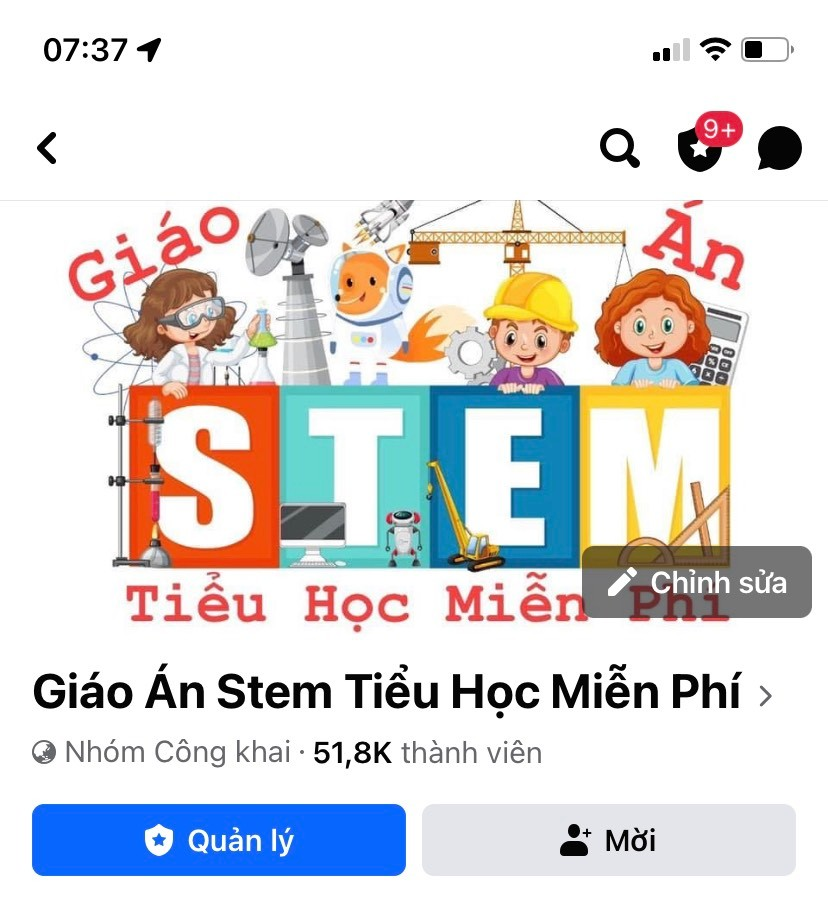 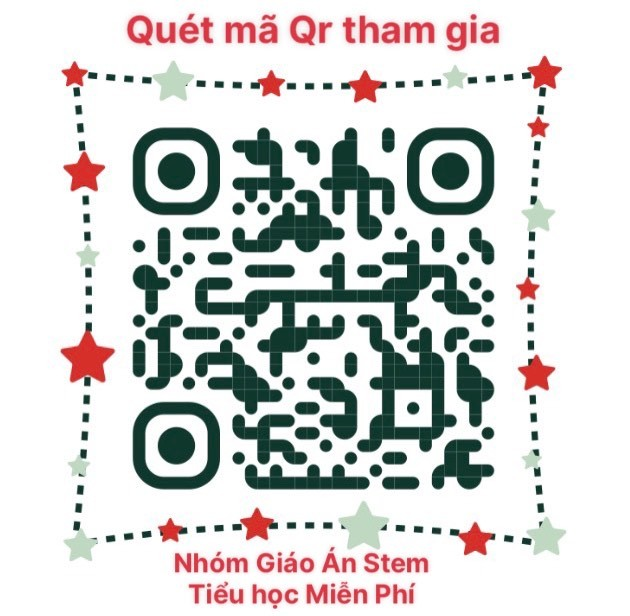 Tham gia nhóm Sỉ Đồ dùng – Trang trí lớp Tiểu họcHàng ngàn quà tặng học sinh, VPP, đồ dùng giáo cụ dạy học, trang trí lớp học, sách, truyện, bút mực giá rẻ tham khảo qua link nhóm: https://www.facebook.com/groups/1373130483237405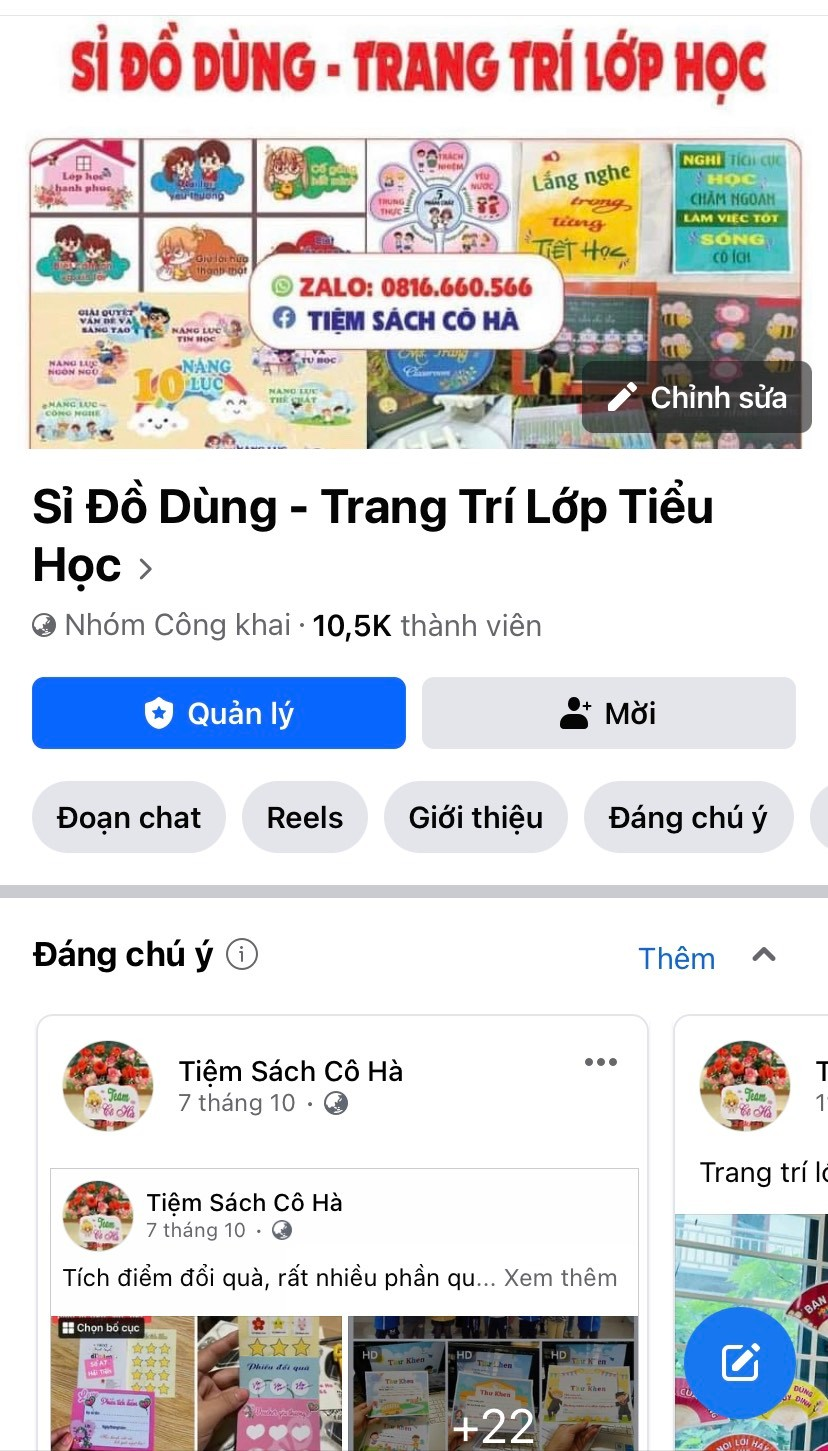 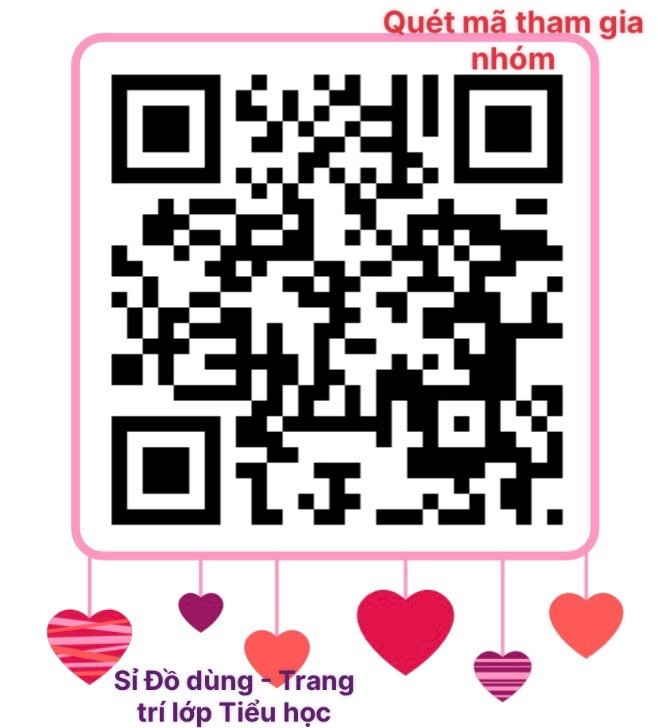 BiểnDễ chịuMuông thúNóng nựcCa khúcHồ GươmĐại dươngQuý mếnMùa hạThú rừngMùa hèThoải máiOi bứcYêu thươngBa máHồ Hoàn KiếmBài hátBố mẹHọc sinhHọc tròBiểnDễ chịuMuông thúNóng nựcCa khúcHồ GươmĐại dươngQuý mếnMùa hạThú rừngMùa hèThoải máiOi bứcYêu thươngBa máHồ Hoàn KiếmBài hátBố mẹHọc sinhHọc trò